Slovenia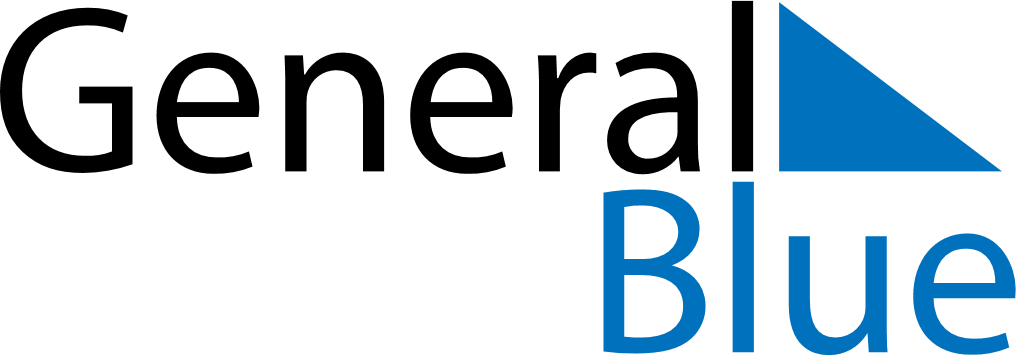 SloveniaSloveniaSloveniaSloveniaSloveniaSloveniaSloveniaApril 2025April 2025April 2025April 2025April 2025April 2025April 2025April 2025SundayMondayTuesdayWednesdayThursdayFridaySaturday123456789101112131415161718192021222324252627282930May 2025May 2025May 2025May 2025May 2025May 2025May 2025May 2025SundayMondayTuesdayWednesdayThursdayFridaySaturday12345678910111213141516171819202122232425262728293031June 2025June 2025June 2025June 2025June 2025June 2025June 2025June 2025SundayMondayTuesdayWednesdayThursdayFridaySaturday123456789101112131415161718192021222324252627282930 Apr 20: Easter SundayApr 21: Easter MondayApr 23: St. George’s DayApr 27: Day of Uprising Against OccupationMay 1: Labour DayMay 2: Labour DayJun 8: Pentecost
Jun 8: Primož Trubar DayJun 25: Statehood Day